                                                                        23.07.2020             259-01-03-318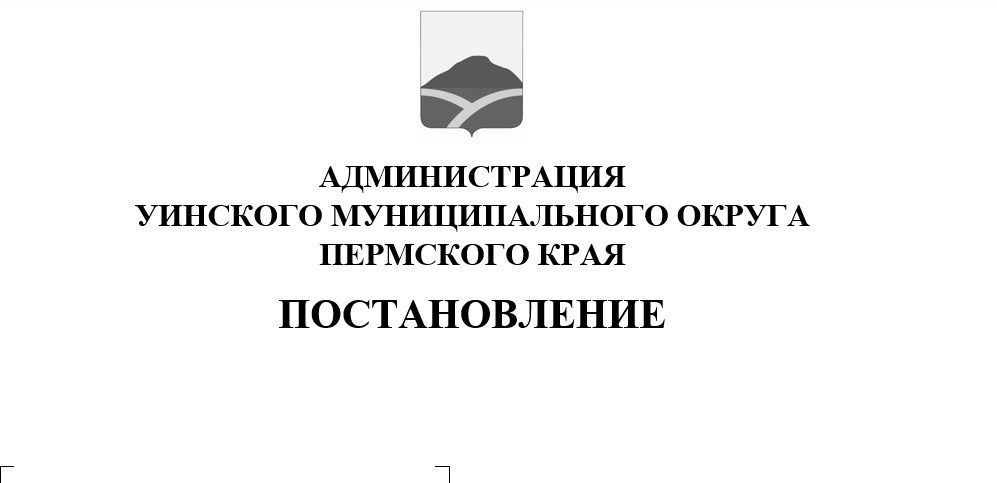 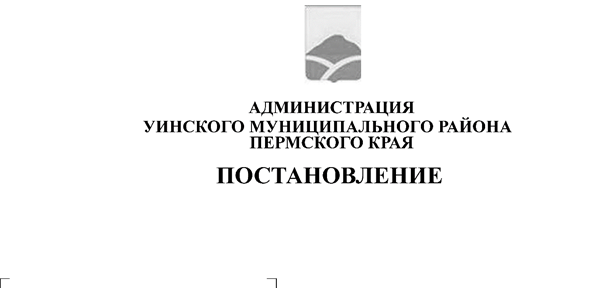 Руководствуясь Порядком предоставления молодой семье – участнице Подпрограммы 1 «Социальная поддержка семей с детьми. Профилактика социального сиротства и защита прав детей-сирот» государственной программы «Социальная поддержка жителей Пермского края», утвержденной постановлением Правительства Пермского края от 03 октября 2013 г. № 1321-п, утвержденным Постановлением Правительства Пермского края от 01.04.2014 № 215-П и в целях рассмотрения заявлений и подготовки решения комиссии для предоставления молодым семьям – участникам подпрограммы дополнительной социальной выплаты администрация Уинского муниципального округа Пермского края ПОСТАНОВЛЯЕТ:1. Утвердить Порядок принятия документов молодой семьи  – участницы подпрограммы 1 «Социальная поддержка семей с детьми. Профилактика социального сиротства и защита прав детей-сирот» государственной программы «Социальная поддержка жителей Пермского края» (далее по тексту – подпрограмма) для предоставления  дополнительной социальной выплаты при рождении (усыновлении) одного ребенка согласно приложению 1.2. Сформировать комиссию по рассмотрению документов и принятия решения о предоставлении дополнительной социальной выплаты за счет средств бюджета Пермского края молодыми семьями - участниками  подпрограммы согласно приложению 2.3. Уполномочить управление культуры, спорта и молодежной политики администрации округа проводить работу по приему заявлений и оформлению документов на получение дополнительной социальной выплаты молодыми семьями – участниками подпрограммы при рождении (усыновлении) одного ребенка за счет средств бюджета Пермского края.4. Постановление вступает в силу со дня обнародования и подлежит размещению на официальном сайте администрации Уинского муниципального округа в сети «Интернет».5. Контроль над исполнением настоящего постановления возложить на  заместителя главы администрации Уинского муниципального округа по социальным вопросам Киприянову М.М.Глава муниципального округа –глава администрации Уинскогомуниципального округа						А.Н.ЗелёнкинПриложение 1				к постановлению администрации	Уинского муниципального округа	от  23.07.2020 № 259-01-03-318	ПОРЯДОКпринятия документов молодой семьи  – участницы подпрограммы  для предоставления  дополнительной социальной выплаты при рождении (усыновлении) одного ребенка1. Настоящий Порядок определяет процедуру принятия документов и оформления решения комиссии для предоставления дополнительной социальной выплаты за счет средств бюджета Пермского края молодой семье - участнице подпрограммы при рождении (усыновлении) одного ребенка в течение двух лет со дня реализации свидетельства о праве на получение социальной выплаты на приобретение (строительство) жилья в размере 10 процентов расчетной (средней) жилья (далее по тексту - свидетельство).2. Дополнительная выплата предоставляется молодой семье - участнице подпрограммы в размере 100 процентов от суммы, указанной в свидетельстве, путем перечисления соответствующих денежных средств на банковский счет молодой семьи - участницы Подпрограммы (далее - дополнительная социальная выплата). 3. Условием представления дополнительной социальной выплаты является рождение (усыновление) одного ребенка в течение двух лет со дня реализации свидетельства.4. Для получения дополнительной выплаты  молодая семья-участница подпрограммы не позднее 30 дней со дня окончания двухлетнего периода, указанного в пункте 1 настоящего Порядка, представляет в уполномоченный орган по принятию документов от молодых семей – участницы подпрограммы  заявление на получение дополнительной социальной выплаты молодой семье- участнице подпрограммы при рождении (усыновлении) одного ребенка по форме согласно приложению к настоящему Порядку в 2 экземплярах, а также копии документов, удостоверяющих личность каждого члена семьи, с одновременным представлением оригиналов для осуществления проверки соответствия оригиналов копиям.5. Уполномоченный орган один экземпляр заявления возвращает молодой семье-участнице подпрограммы с указанием даты принятия заявления и приложенных к нему документов.6. Уполномоченный орган:6.1. устанавливает личность заявителя на получение дополнительной социальной выплаты;6.2. устанавливает факт выдачи молодой семье - участнице подпрограммы свидетельства. Фактом выдачи свидетельства является договор, заключенный администрацией муниципального округа с молодой семьей - претендентом на получение социальной выплаты, предметом которого является оказание государственной поддержки в приобретении (строительстве) жилья в рамках реализации Подпрограммы;6.3. устанавливает факт предоставления молодой семье - участнице подпрограммы социальной выплаты в размере 10 процентов расчетной (средней) стоимости жилья на приобретение (строительство) жилья путем предоставления молодой семье  - участнице подпрограммы выписки из банка о предоставлении социальной выплаты (выписка из лицевого счета по вкладу).Социальная выплата считается предоставленной молодой семье - участнице подпрограммы с даты исполнения банком распоряжения распорядителя счета о перечислении банком зачисленных на его банковский счет средств в счет оплаты приобретаемого жилого помещения, оплаты первоначального взноса при получении жилищного кредита, в том числе ипотечного, или займа на приобретение жилого помещения или строительство индивидуального жилого дома, договора с уполномоченной организацией, погашения основной суммы долга и уплаты процентов по ипотечному жилищному кредиту или займу на приобретение жилья или строительство индивидуального жилого дома либо уплаты оставшейся части паевого взноса члена кооператива;6.4. принимает и заверяет представленные копии документов, указанных в пункте 4 настоящего Порядка;6.5. регистрирует принятое заявление в журнале регистрации участниц Подпрограммы, которым предоставляется дополнительная социальная выплата (далее - Журнал). Журнал должен быть сброшюрован, пронумерован, оборотная сторона Журнала должна содержать подпись лица, уполномоченного органа и печать, а также отметку о количестве листов в Журнале.Журнал должен содержать следующую обязательную информацию:фамилию, имя, отчество заявителя;номер и дату выдачи свидетельства;дату истечения двух лет с даты выдачи свидетельства;дату подачи заявления;номер, присвоенный заявлению;подпись заявителя;7. Представленные документы не должны иметь подчисток, приписок, зачеркнутых слов и иных не оговоренных в них исправлений, а также не должны быть исполнены карандашом и иметь серьезные повреждения, не позволяющие однозначно истолковать содержание таких документов.8. В случае принятия Комиссией решения о предоставлении молодой семье - участнице подпрограммы дополнительной социальной выплаты в протоколе Комиссии указывается сумма предоставляемой дополнительной социальной выплаты.В случае принятия решения об отказе в предоставлении молодой семье -  участнице подпрограммы дополнительной социальной выплаты в протоколе Комиссии указываются основания для принятия данного решения.9. Основаниями для отказа в предоставлении дополнительной социальной выплаты участнице Подпрограммы являются:9.1 непредставление либо представление не в полном объеме документов, указанных в пункте 4 настоящего Порядка;9.2 несоответствие представленных документов требованиям, указанным в пункте 7 настоящего Порядка;9.3  несоответствие участницы Подпрограммы условию, указанному в пункте 3 настоящего Порядка;9.4 представление документов по истечении срока, установленного в пункте 4 настоящего Порядка.В случае отказа молодой семье - участнице Подпрограммы в предоставлении дополнительной социальной выплаты по основаниям, предусмотренным пунктом 9 настоящего Порядка, молодая семья - участница подпрограммы вправе повторно обратиться за получением дополнительной социальной выплаты после устранения причин, послуживших основанием для принятия Комиссией решения об отказе в предоставлении дополнительной социальной выплаты, на общих основаниях, но не позднее 60 дней с даты принятия решения об отказе.10. Уполномоченный орган в течение 5 рабочих дней с даты принятия Комиссией решения о предоставлении молодой семье - участнице подпрограммы дополнительной социальной выплаты:10.1 направляет в Министерство социального развития Пермского края (далее - Министерство) заявление и протокол Комиссии, содержащий решение о предоставлении молодой семье - участнице мероприятий по обеспечению жильем молодых семей подпрограммы 1 «Социальная поддержка семей с детьми. Профилактика социального сиротства и защита прав детей-сирот» государственной программы  «Социальная поддержка жителей Пермского края»  дополнительной социальной выплаты;10.2 уведомляет молодую семью - участницу подпрограммы о принятом Комиссией решении посредством направления в адрес молодой семьи участницы подпрограммы выписки из протокола о решении Комиссии.Приложение 2 				к постановлению администрации	 Уинского муниципального округа	 от ______________ № __________	СОСТАВ КОМИССИИпо рассмотрению документов и принятия решения о предоставлении дополнительной социальной выплаты за счет средств бюджета Пермского края молодыми семьями – участниками  подпрограммыПриложение	к Порядку		В Министерство социального развития	Пермского края (614006, г. Пермь,	ул. Ленина, 51),				Администрацию Уинского 			муниципального округа			 Пермского края, Пермский край,		Уинский район, с.Уинское,			 ул.Октябрьская, д.1				(орган местного самоуправления Пермского края, адрес)	ЗАЯВЛЕНИЕна получение дополнительной социальной выплаты молодой семьей - участницей подпрограммы 1 "Социальная поддержка семей с детьми. Профилактика социального сиротства и защита прав детей-сирот" государственной программы «Социальная поддержка жителей Пермского края» при рождении (усыновлении) одного ребенкаЯ, ___________________________________________________________________,(фамилия, имя, отчество)член  семьи,  являющейся участницей  подпрограммы  1 «Социальная поддержка семей с детьми. Профилактика социального сиротства и защита прав детей-сирот» государственной   программы  «Социальная  поддержка  жителей Пермского  края»  (далее - Подпрограмма), прошу предоставить дополнительную социальную выплату при рождении (усыновлении) одного ребенка.Настоящим заявлением подтверждаю состав моей семьи:супруг _______________________________________________________________,(ФИО, дата рождения)паспорт серии _________ № ________ выдан _________________________________________________________________________ "___" ____________ г., проживает поадресу: __________________________________________________________________,супруга ______________________________________________________________,(ФИО, дата рождения)паспорт серии _________ № ________ выдан _________________________________________________________________________ "___" ____________ г., проживает поадресу: __________________________________________________________________,дети:1. ___________________________________________________________________,(ФИО, дата рождения)свидетельство о рождении (паспорт для ребенка, достигшего 14 лет) (ненужноевычеркнуть) серия ___________________ № ___________________, выданное (-ый)_______________________________________________ «___» ____________ ____ г.,проживает по адресу: _____________________________________________________;2. ___________________________________________________________________,(ФИО, дата рождения)свидетельство о рождении (паспорт для ребенка, достигшего 14 лет) (ненужноевычеркнуть) серия ____________________ № __________________, выданное (-ый)_______________________________________________ «___» ____________ ____ г.,проживает по адресу: _____________________________________________________;3. ___________________________________________________________________,(ФИО, дата рождения)свидетельство о рождении (паспорт для ребенка, достигшего 14 лет) (ненужноевычеркнуть) серия ____________________ № __________________, выданное (-ый)____________________________________________ «___» ____________ ____ г.,проживает по адресу: _____________________________________________________.Дополнительную социальную выплату при рождении (усыновлении) одного ребенка прошу перечислить на банковский счет, открытый на__________________________________________________________________________,(ФИО члена молодой семьи)№ банковского счета ______________________________________________________,__________________________________________________________________________.(полное наименование банка)    Реквизиты банка:    адрес и телефон: _____________________________________________________;    ИНН __________________________________________________________________;    КПП __________________________________________________________________;    БИК __________________________________________________________________;    корреспондентский счет _______________________________________________;    расчетный счет _______________________________________________________.    С    условиями   предоставления   дополнительной   социальной   выплаты ознакомлены и обязуемся их выполнять.    В  соответствии  с требованиями статьи 9 Федерального закона от 27 июля 2006 г. № 152-ФЗ "О персональных данных" подтверждаю (-ем) свое согласие на автоматизированную,   а   также  без  использования  средств  автоматизации обработку оператором моих (наших) персональных данных, включающих фамилию, имя,  отчество,  дату  рождения,  паспортные данные, данные свидетельства о рождении моих (наших) детей, данные свидетельства о браке, а также данных о выданном  свидетельстве  о  праве  на  получение  социальной выплаты, сумме предоставленной  социальной выплаты, сведений о приобретенном (построенном) жилье,  сведений  о  привлечении  суммы  собственных  и заемных средств для приобретения  (строительства)  жилья  с целью предоставления дополнительной социальной  выплаты, предназначенной молодой семье - участнице подпрограммы 1 «Социальная поддержка семей с детьми. Профилактика социального сиротства и  защита прав детей-сирот" государственной программы «Социальная поддержка жителей  Пермского  края», а именно на совершение действий, предусмотренных пунктом  3  статьи  3  Федерального  закона  от 27 июля 2006 г. № 152-ФЗ «О персональных  данных»,  включая  сбор,  запись, систематизацию, накопление, хранение,   использование,  передачу,  удаление,  уничтожение  персональных данных.    Настоящее  согласие действует со дня его подписания до истечения сроков хранения  соответствующей  информации  или документов, содержащих указанную информацию,  определяемых  в  соответствии  с  законодательством Российской Федерации, либо до дня его отзыва в письменной форме.1. _____________________________________ _______________ _________________,(ФИО совершеннолетнего члена семьи)                              (подпись)                               (дата)2. _____________________________________ _______________ _________________.(ФИО совершеннолетнего члена семьи)                          (подпись)                          (дата)    К заявлению прилагаются следующие документы:    1) ___________________________________________________________________;(наименование и номер документа, кем и когда выдан)    2) ___________________________________________________________________;(наименование и номер документа, кем и когда выдан)    3) ___________________________________________________________________;(наименование и номер документа, кем и когда выдан)    4) ___________________________________________________________________;(наименование и номер документа, кем и когда выдан)    5) ___________________________________________________________________;(наименование и номер документа, кем и когда выдан)    6) ___________________________________________________________________;(наименование и номер документа, кем и когда выдан)    7) ___________________________________________________________________;(наименование и номер документа, кем и когда выдан)   8) ___________________________________________________________________.(наименование и номер документа, кем и когда выдан)«___» _______________ 20__ г._____________________________/____________________________/         (подпись)                                                                                             (ФИО)_____________________________/____________________________/         (подпись)                                                                                              (ФИО)___________________________________________________________________________    Молодая семья реализовала свидетельство о праве на получение социальной выплаты  на  приобретение  (строительство) жилья от «__» __________ 20__ г. №  __________серии  _________, выданное за счет средств, предусмотренных на реализацию Подпрограммы в 20___ г.    Заявление  и  прилагаемые  к нему согласно  перечню  документы  приняты"___" _____________ 20___ г.______________________________ ___________________ ________________________      (должность лица,                                                               (подпись, дата)                                   (расшифровка подписи)                                                                                                                                               принявшего заявление)Киприянова М.М. - заместитель главы администрации Уинского муниципального округа по социальным вопросам, председатель комиссии;Латыпова Л.С.- заместитель начальника управления культуры, спорта и молодежной политики администрации Уинского муниципального округа, секретарь комиссии;Члены комиссии:Кочетова Н.И.начальника управления культуры, спорта и молодежной политики администрации Уинского муниципального округа;Хомякова Л.А.начальник финансового управления администрации Уинского муниципального округа;Пыхтеева А.П.начальник юридического отдела администрации Уинского муниципального округа.